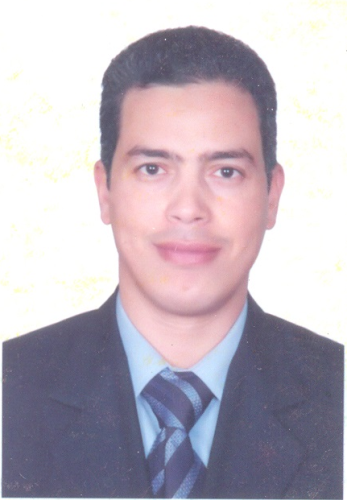 Name:  Magdi Mohammad Mostafa Hasan.Work:   Assiut university – Faculty of medicine – Ophthalmology department.Birth date: 4/9/1975.Current Job:  Assistant lecturer – Ophthalmology department.Scientific history:M.B.B.ch of medicine and surgery, Sept. 1999 with (very good) degree from Assiut university.Master degree of Ophthalmology on 26/6/2004 with (good) degree from faculty of medicine – Assiut university.Finished M.D. exams on Sept. 2013 and proceeding with the thesis.Job history:Internship at Faculty of medicine, Assiut university from 1/3/2000.Residency at Ophthalmology depart., Assiut university hospital from 1/3/2001.Teaching assistant at Ophthalmology depart., Assiut university hospital from 1/3/2003.Assistant lecturer at Ophthalmology depart., Assiut university hospital from 8/5/2013. Marital status: Married.